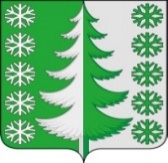 Ханты-Мансийский автономный округ - ЮграХанты-Мансийский муниципальный районмуниципальное образованиесельское поселение ВыкатнойАДМИНИСТРАЦИЯ СЕЛЬСКОГО ПОСЕЛЕНИЯПОСТАНОВЛЕНИЕот 11.07.2024                                                                                                  № 66 п. ВыкатнойОб утверждении Положения о предоставлении гражданами, претендующими на замещение должностей муниципальной службы в администрации сельского поселения Выкатной и муниципальными служащими Администрации сельского поселения Выкатной сведений о доходах, расходах, об имуществе и обязательствах имущественного характераВ соответствии со статьей 15 Федерального закона от 02.03.2007 № 25-ФЗ «О муниципальной службе в Российской Федерации», статьями 8, 8.1 Федерального закона от 25.12.2008 № 273-ФЗ «О противодействии коррупции», Федеральным законом от 03.12.2012 № 230-ФЗ «О контроле за соответствием расходов лиц, замещающих государственные должности, и иных лиц их доходам», Указом Президента Российской Федерации от 18.05.2009 № 559 «О представлении гражданами, претендующими на замещение должностей федеральной государственной службы, и федеральными государственными служащими сведений о доходах, об имуществе и обязательствах имущественного характера», Указом Президента Российской Федерации от 02.04.2013 № 310 «О мерах по реализации отдельных положений Федерального закона «О контроле за соответствием расходов лиц, замещающих государственные должности, и иных лиц их доходам»», статьями 8.1, 9.1 Закона Ханты-Мансийского автономного округа - Югры от 25.09.2008 № 86-оз «О мерах по противодействию коррупции в Ханты-Мансийском автономном округе – Югре», руководствуясь Уставом сельского поселения Выкатной:1. Утвердить Положение о представлении гражданами, претендующими на замещение должностей муниципальной службы в Администрации сельского поселения Выкатной, и муниципальными служащими Администрации сельского поселения Выкатной сведений о доходах, расходах, об имуществе и обязательствах имущественного характера согласно приложению к настоящему постановлению.2. Признать утратившими силу:постановление Администрации сельского поселения Выкатной от 28.04.2015 № 12 «О предоставлении гражданами, претендующими на замещение должностей муниципальной службы в администрации сельского поселения Выкатной и муниципальными служащими администрации сельского поселения Выкатной сведений о доходах, расходах, об имуществе и обязательствах имущественного характера»;постановление Администрации сельского поселения Выкатной от 09.12.2015 № 30 «О внесении изменений в постановление администрации сельского поселения Выкатной от 28.04.2015 № 12 «О предоставлении гражданами, претендующими на замещение должностей муниципальной службы в администрации сельского поселения Выкатной и муниципальными служащими администрации сельского поселения Выкатной сведений о доходах, расходах, об имуществе и обязательствах имущественного характера»»;постановление Администрации сельского поселения Выкатной от 15.09.2017 № 39 «О внесении изменений в постановление администрации сельского поселения Выкатной от 28.04.2015 № 12 «О предоставлении гражданами, претендующими на замещение должностей муниципальной службы в администрации сельского поселения Выкатной и муниципальными служащими администрации сельского поселения Выкатной сведений о доходах, расходах, об имуществе и обязательствах имущественного характера»»;постановление Администрации сельского поселения Выкатной от 14.09.2023 № 41 «О внесении изменений в постановление администрации сельского поселения Выкатной от 28.04.2015 № 12 «О предоставлении гражданами, претендующими на замещение должностей муниципальной службы в администрации сельского поселения Выкатной и муниципальными служащими администрации сельского поселения Выкатной сведений о доходах, расходах, об имуществе и обязательствах имущественного характера»»;постановление Администрации сельского поселения Выкатной от 08.02.2024 № 12 «О внесении изменений в постановление администрации сельского поселения Выкатной от 28.04.2015 № 12 «О предоставлении гражданами, претендующими на замещение должностей муниципальной службы в администрации сельского поселения Выкатной и муниципальными служащими администрации сельского поселения Выкатной сведений о доходах, расходах, об имуществе и обязательствах имущественного характера»».3. Настоящее постановление вступает в силу после его официального опубликования (обнародования).Глава сельскогопоселения Выкатной                                                                        Н.Г. ЩепёткинПриложениек постановлению Администрациисельского поселения Выкатнойот 11.07.2024 № 66Положение о предоставлении гражданами, претендующими на замещение должностей муниципальной службы в администрации сельского поселения Выкатной и муниципальными служащими Администрации сельского поселения Выкатной сведений о доходах, расходах, об имуществе и обязательствах имущественного характера (далее - Положение)1. Настоящим Положением определяется порядок представления гражданами, претендующими на замещение должностей муниципальной службы в Администрации сельского поселения Выкатной (далее - должности муниципальной службы), и муниципальными служащими Администрации сельского поселения Выкатной (далее - муниципальный служащий) сведений о доходах, расходах, об имуществе, принадлежащем им на праве собственности, и об их обязательствах имущественного характера, а также сведений о доходах, расходах супруги (супруга) и несовершеннолетних детей, об имуществе, принадлежащем им на праве собственности, и об их обязательствах имущественного характера (далее - сведения о доходах, расходах, об имуществе и обязательствах имущественного характера).2. Сведения о доходах, расходах, об имуществе и обязательствах имущественного характера, представляемые в соответствии с настоящим Положением, включают в себя в том числе сведения:а) о счетах (вкладах) и наличных денежных средствах в иностранных банках, расположенных за пределами территории Российской Федерации;б) о государственных ценных бумагах иностранных государств, облигациях и акциях иных иностранных эмитентов;в) о недвижимом имуществе, находящемся за пределами территории Российской Федерации;г) об обязательствах имущественного характера за пределами территории Российской Федерации;д) о своих расходах, а также о расходах своих супруги (супруга) и несовершеннолетних детей по каждой сделке, по приобретению земельного участка, другого объекта недвижимости, транспортного средства, ценных бумаг (долей участия, паев в уставных (складочных) капиталах организаций), цифровых финансовых активов, цифровой валюты, совершенной им, его супругой (супругом) и (или) несовершеннолетними детьми в течение календарного года, предшествующего году представления сведений (далее - отчетный период), если общая сумма таких сделок превышает общий доход данного лица и его супруги (супруга) за три последних года, предшествующих отчетному периоду, и об источниках получения средств, за счет которых совершены эти сделки.Сведения, предусмотренные пунктом 2 настоящего Положения, отражаются в соответствующих разделах справки о доходах, расходах, об имуществе и обязательствах имущественного характера, форма которой утверждена Указом Президента Российской Федерации от 23.06.2014 № 460 (далее - Указ).3. Обязанность представлять сведения о своих доходах, об имуществе и обязательствах имущественного характера, а также о доходах, об имуществе и обязательствах имущественного характера своих супруги (супруга) и несовершеннолетних детей возлагается на:- гражданина, претендующего на замещение должности муниципальной службы (далее - гражданин), предусмотренной Перечнем должностей муниципальной службы в Администрации сельского поселения Выкатной, при замещении которых муниципальные служащие обязаны представлять сведения о своих доходах, об имуществе и обязательствах имущественного характера, а также сведения о доходах, об имуществе и обязательствах имущественного характера своих супруги (супруга) и несовершеннолетних детей, утвержденным постановлением Администрации сельского поселения Выкатной (далее - Перечень должностей);- муниципального служащего, замещавшего по состоянию на 31 декабря отчетного года должность муниципальной службы, предусмотренную Перечнем должностей;- муниципального служащего, замещавшего должность муниципальной службы, не предусмотренную Перечнем должностей, и претендующего на замещение должности муниципальной службы, предусмотренную этим Перечнем должностей (далее - кандидат на должность, предусмотренную Перечнем должностей).4. Сведения о доходах, расходах, об имуществе и обязательствах имущественного характера представляются по форме справки, утвержденной Указом, заполненной с использованием специального программного обеспечения «Справки БК», размещенного на официальном сайте Президента Российской Федерации, ссылка на который также размещена на официальном сайте Администрации Ханты-Мансийского района:а) гражданами - при поступлении на муниципальную службу, одновременно с документами, указанными в статье 16 Федерального закона от 02.03.2007 № 25-ФЗ «О муниципальной службе в Российской Федерации»;б) кандидатами на должности, предусмотренные Перечнем должностей, - при назначении на должности муниципальной службы, предусмотренные Перечнем должностей;в) муниципальными служащими, замещавшими по состоянию на 31 декабря отчетного года должность муниципальной службы, предусмотренную Перечнем должностей, ежегодно не позднее 30 апреля года, следующего за отчетным.4.1. Сведения, представляемые муниципальным служащим, представляются представителю нанимателя (работодателю) в электронном формате, определенном исполнительным органом Ханты-Мансийского автономного округа - Югры, осуществляющим полномочия в сфере информационных технологий и цифрового развития, посредством государственной информационной системы управления кадрами Ханты-Мансийского автономного округа - Югры.5. Гражданин при назначении на должность муниципальной службы представляет:а) сведения о своих доходах, полученных от всех источников (включая доходы по прежнему месту работы или месту замещения выборной должности, пенсии, пособия, иные выплаты) за календарный год, предшествующий году подачи документов для замещения должности муниципальной службы, а также сведения об имуществе, принадлежащем ему на праве собственности, и о своих обязательствах имущественного характера по состоянию на первое число месяца, предшествующего месяцу подачи документов для замещения должности муниципальной службы (на отчетную дату);б) сведения о доходах супруги (супруга) и несовершеннолетних детей, полученных от всех источников (включая заработную плату, пенсии, пособия, иные выплаты) за календарный год, предшествующий году подачи гражданином документов для замещения должности муниципальной службы, а также сведения об имуществе, принадлежащем им на праве собственности, и об их обязательствах имущественного характера по состоянию на первое число месяца, предшествующего месяцу подачи документов для замещения должности муниципальной службы (на отчетную дату).6. Кандидат на должность, предусмотренную Перечнем должностей представляет сведения о доходах, об имуществе и обязательствах имущественного характера в соответствии с пунктом 4 настоящего Положения.7. Муниципальный служащий представляет ежегодно:а) сведения о своих доходах, полученных за отчетный период (с 1 января по 31 декабря) от всех источников (включая денежное содержание, пенсии, пособия, иные выплаты), о расходах по каждой сделке, совершенной за отчетный период (с 1 января по 31 декабря) в случаях, установленных статьей 3 Федерального закона от 03.12.2012 № 230-ФЗ «О контроле за соответствием расходов лиц, замещающих государственные должности, и иных лиц их доходам», а также сведения об имуществе, и о своих обязательствах имущественного характера по состоянию на конец отчетного периода;б) сведения о доходах супруги (супруга) и несовершеннолетних детей, полученных за отчетный период (с 1 января по 31 декабря) от всех источников (включая заработную плату, пенсии, пособия, иные выплаты), о расходах по каждой сделке, совершенной за отчетный период (с 1 января по 31 декабря) в случаях, установленных статьей 3 Федерального закона от 03.12.2012 № 230-ФЗ «О контроле за соответствием расходов лиц, замещающих государственные должности, и иных лиц их доходам», а также сведения об имуществе, принадлежащем им на праве собственности, и об их обязательствах имущественного характера по состоянию на конец отчетного периода.8. Сведения о доходах, расходах, об имуществе и обязательствах имущественного характера представляются в организационно-технический сектор Администрации сельского поселения Выкатной.8.1. Лица, указанные в подпунктах «а», «б» пункта 4 настоящего Положения, представляют сведения, предусмотренные пунктом 3 настоящего Положения, на бумажном носителе.Лица, указанные в подпункте «в» пункта 4 настоящего Положения, представляют сведения, предусмотренные пунктом 3 настоящего Положения, в электронном виде посредством государственной информационной системы управления кадрами автономного округа через личный кабинет на портале «Команда Югры» (https://ugrateam.admhmao.ru) (далее - Система) с указанием даты и времени их представления.Подписание указанных сведений осуществляется электронной подписью одним из следующих способов:а) с помощью мобильного приложения «Госключ»;б) с помощью сервиса по работе с криптографией, установленного на автоматизированном рабочем месте (далее - АРМ).8.2. Сведения, предусмотренные пунктом 3 настоящего Положения, подписанные с помощью мобильного приложения «Госключ» или сервиса по работе с криптографией, установленного на АРМ, загружаются в Систему с приложением архивного файла в формате *.zip, содержащего электронный образ справки в форматах *.xsb и *.pdf, файл электронной подписи в формате *.sig, которой подписан электронный образ справки в формате *.pdf.Пояснения и иные документы, прилагаемые к справке, помещаются в вышеуказанный архивный файл в формате *.pdf.9. В случае, если гражданин или муниципальный служащий, кандидат на должность, предусмотренную Перечнем должностей, обнаружили, что в представленных ими в кадровую службу сведениях о доходах, об имуществе и обязательствах имущественного характера не отражены или не полностью отражены какие-либо сведения либо имеются ошибки, они вправе представить уточненные сведения в порядке, установленном настоящим Положением.Гражданин может представить уточненные сведения в течение одного месяца со дня представления сведений в соответствии с подпунктом «а» пункта 4 настоящего Положения.Кандидат на должность, предусмотренную Перечнем должностей может представить уточненные сведения в течение одного месяца со дня представления сведений в соответствии с подпунктом «б» пункта 4 настоящего Положения.Муниципальный служащий может представить уточненные сведения в течение одного месяца после окончания срока, указанного в подпункте «в» пункта 4 настоящего Положения.10. В случае непредставления по объективным причинам муниципальным служащим сведений о доходах, об имуществе и обязательствах имущественного характера супруги (супруга) и несовершеннолетних детей данный факт подлежит рассмотрению на комиссии по соблюдению требований к служебному поведению муниципальных служащих Администрации сельского поселения Выкатной и урегулированию конфликта интересов.11. Проверка достоверности и полноты сведений о доходах, об имуществе и обязательствах имущественного характера, представленных в соответствии с настоящим Положением гражданином, кандидатом на должность, предусмотренную Перечнем должностей, муниципальным служащим, осуществляется в соответствии с законодательством Российской Федерации и Ханты-Мансийского автономного округа - Югры.12. Сведения о доходах, расходах, об имуществе и обязательствах имущественного характера, представляемые в соответствии с настоящим Положением, являются сведениями конфиденциального характера.13. Сведения о доходах, расходах, об имуществе и обязательствах имущественного характера муниципального служащего, его супруги (супруга) и несовершеннолетних детей в соответствии с порядком, утвержденным постановлением Администрации сельского поселения Выкатной, размещаются на официальном сайте Администрации Ханты-Мансийского района, а в случае отсутствия этих сведений на официальном сайте Администрации Ханты-Мансийского района представляются общероссийским или окружным средствам массовой информации для опубликования по их запросам.14. Муниципальные служащие, в должностные обязанности которых входит работа со сведениями о доходах, расходах, об имуществе и обязательствах имущественного характера, виновные в их разглашении или использовании в целях, не предусмотренных законодательством Российской Федерации, несут ответственность в соответствии с законодательством Российской Федерации.15. Сведения о доходах, расходах, об имуществе и обязательствах имущественного характера, представленные в соответствии с настоящим Положением, а также информация о результатах проверки достоверности и полноты этих сведений приобщаются к личному делу муниципального служащего. Указанные сведения также могут храниться в электронном виде.В случае если гражданин или кандидат на должность, предусмотренную Перечнем должностей, представивший в кадровую службу справку о своих доходах, об имуществе и обязательствах имущественного характера, а также справки о доходах, об имуществе и обязательствах имущественного характера своих супруги (супруга) и несовершеннолетних детей, не был назначен на должность муниципальной службы, то справка ему возвращается по его письменному заявлению вместе с другими документами.15.1. Приобщение сведений, указанных в настоящем пункте, к личным делам муниципальных служащих осуществляется одним из следующих способов:а) сотрудник кадровой службы выгружает из Системы и распечатывает представленные в электронном виде сведения, предусмотренные пунктом 4 настоящего Положения, с визуализацией электронной цифровой подписи;б) муниципальные служащие по собственной инициативе либо по запросу соответствующей кадровой службы представляют им сведения, предусмотренные пунктом 4 настоящего Положения, подписанные лично, на бумажном носителе.16. Непредставление муниципальным служащим сведений о своих доходах, расходах, об имуществе и обязательствах имущественного характера, а также о доходах, расходах, об имуществе и обязательствах имущественного характера своих супруги (супруга) и несовершеннолетних детей в случае, если представление таких сведений обязательно, либо представление заведомо недостоверных или неполных сведений является правонарушением, влекущим увольнение муниципального служащего с муниципальной службы, за исключением случаев, установленных федеральными законами.17. Непредставление гражданином при поступлении на муниципальную службу, кандидатом при назначении на должность, предусмотренную Перечнем должностей, сведений о своих доходах, об имуществе и обязательствах имущественного характера, а также о доходах, об имуществе и обязательствах имущественного характера своих супруги (супруга) и несовершеннолетних детей либо представление заведомо недостоверных или неполных сведений является основанием для отказа в приеме указанного гражданина на муниципальную службу, кандидата - в назначении на должность, предусмотренную Перечнем должностей.18. Муниципальный служащий освобождается от ответственности за несоблюдение ограничений и запретов, требований о предотвращении или об урегулировании конфликта интересов и неисполнение обязанностей, установленных Федеральным законом от 02.03.2007 № 25-ФЗ «О муниципальной службе в Российской Федерации» и другими федеральными законами в целях противодействия коррупции, в случае, если несоблюдение таких ограничений, запретов и требований, а также неисполнение таких обязанностей признается следствием не зависящих от него обстоятельств в порядке, предусмотренном частями 3 - 6 статьи 13 Федерального закона от 25.12.2008 № 273-ФЗ «О противодействии коррупции».